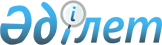 Мемлекеттік сот орындаушыларын нысанды киіммен (погонсыз) қамтамасыз етудің заттай нормаларын бекіту туралы
					
			Күшін жойған
			
			
		
					Қазақстан Республикасы Үкіметінің 2014 жылғы 25 сәуірдегі № 402 қаулысы. Күші жойылды - Қазақстан Республикасы Үкіметінің 2015 жылғы 2 сәуірдегі № 180 қаулысымен

      Ескерту. Күші жойылды - ҚР Үкіметінің 02.04.2015 № 180 қаулысымен.      «Атқарушылық іс жүргізу және сот орындаушыларының мәртебесі туралы» 2010 жылғы 2 сәуірдегі Қазақстан Республикасы Заңының 131-бабы 4-тармағына сәйкес Қазақстан Республикасының Үкіметі ҚАУЛЫ ЕТЕДІ:



      1. Қоса беріліп отырған мемлекеттік сот орындаушыларын нысанды киіммен (погонсыз) қамтамасыз етудің заттай нормалары бекітілсін.



      2. Осы қаулы қол қойылған күнінен бастап қолданысқа енгізіледі.      Қазақстан Республикасының

      Премьер-Министрі                               К. Мәсімов

Қазақстан Республикасы   

Үкіметінің         

2014 жылғы 25 сәуірдегі  

№ 402 қаулысымен    

бекітілген        

Мемлекеттік сот орындаушыларын нысанды киіммен (погонсыз)

қамтамасыз етудің заттай нормалары
					© 2012. Қазақстан Республикасы Әділет министрлігінің «Қазақстан Республикасының Заңнама және құқықтық ақпарат институты» ШЖҚ РМК
				Р/с №Заттардың атауы1 адамға арналған заттар саны (дана)1 затты кию мерзімі (жыл)1234Ерлердің нысанды киіміЕрлердің нысанды киіміЕрлердің нысанды киіміЕрлердің нысанды киімі1.Қара көк түсті фуражка152.Ашық сұр түсті цигейкадан тігілген құлақшын133.Қара көк түсті жылы күрте134.Күнделікті қара көк түсті күрте135.Қара көк түсті китель12,56.Қара көк түсті галстук147.Жарық шағылыстырғыш таспасы бар көк түсті кеудеше138.Қара көк түсті балағы сыртқа шығып тұратын жартылай жүн қосылған матадан тігілген шалбар229.Көгілдір түсті, ұзын жеңді, мақта-матадан тігілген жейде2110.Көгілдір түсті қысқа жеңді мақта-матадан тігілген жейде 2111.Қара түсті жартылай жүн қосылған матадан тігілген қолғап1112.Сұр түсті жүн қосылған матадан тігілген мойын орамал13Нысанды киімнің жеке заттарыНысанды киімнің жеке заттарыНысанды киімнің жеке заттарыНысанды киімнің жеке заттары13.Шеврон2мерзімі шектелмеген14.Кокарда2мерзімі шектелмеген15.Жетон1мерзімі шектелмеген16.Танымбелгісі2мерзімі шектелмегенАяқ-киімАяқ-киімАяқ-киімАяқ-киім17.Қара түсті былғары туфли1118.Теріден жасалған қара түсті, қысқа қонышты, қысқы былғары етік14Әйелдердің нысанды киіміӘйелдердің нысанды киіміӘйелдердің нысанды киіміӘйелдердің нысанды киімі19.Қара көк түсті жартылай жүн қосылған матадан тігілген пилотка1520.Ашық сұр түсті цигейка құлақшыны1321.Қара көк түсті жүн қосылған матадан тігілген берет1522.Қара көк түсті китель12,523.Қара көк түсті галстук1424.Жарық шағылыстырғыш таспасы бар көк түсті кеудеше1325.Қара көк түсті жылы күрте1326.Қара көк түсті күнделікті киетін күрте1327.Қара көк түсті жартылай жүн қосылған матадан тігілген белдемше2228.Қара көк түсті балағы сыртқа шығып тұратын жартылай жүн қосылған матадан тігілген шалбар2229.Көгілдір түсті, ұзын жеңді, мақта-матадан тігілген жейде2130.Көгілдір түсті, қысқа жеңді, мақта-матадан тігілген жейде2131.Қара түсті жартылай жүн қосылған матадан тігілген қолғап1132.Сұр түсті жүн қосылған матадан тігілген мойын орамал13Нысанды киімнің жеке заттарыНысанды киімнің жеке заттарыНысанды киімнің жеке заттарыНысанды киімнің жеке заттары33.Шеврон2мерзімі шектелмеген34.Кокарда2мерзімі шектелмеген35.Жетон1мерзімі шектелмеген36.Танымбелгісі2мерзімі шектелмегенАяқ-киімАяқ-киімАяқ-киімАяқ-киім37.Өкшесі биік емес, қара түсті былғары туфли1138.Теріден жасалған қара түсті, ұзын қонышты, қысқы былғары етік14